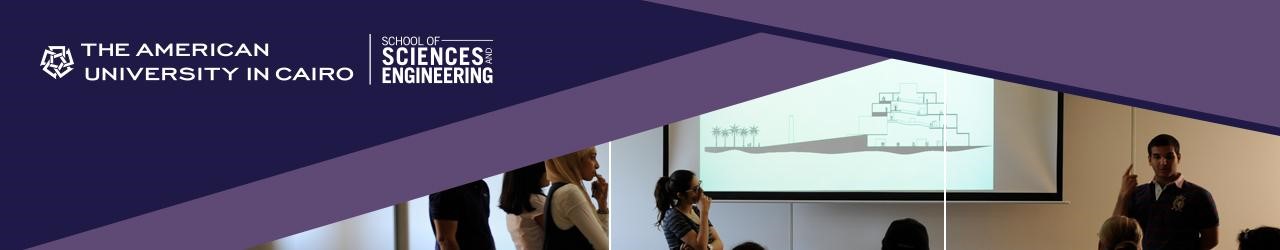 Department of Construction Engineering		MSc Graduate ProgramREFEREE’S REPORTDate:				Name of Referee:		Position:			Affiliation Department:		Institution:	 	Student Name:			Thesis Title:			After carefully examining the above mentioned MSc thesis submitted in partial fulfillment of the requirements of the Degree of Master of Science in Construction Engineering from the American University in Cairo, it is found out that:Please check only one option of the above three options Further comments (You may use additional page(s), if needed): Signature (if sent by email, please type your full name again)The thesis is worthy of acceptance (with/without revisions) and the student may defend his/her work.Major revisions are required and a revised version of the thesis must be submitted to the examiner before the defense.Thesis is not acceptable